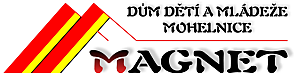 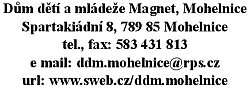 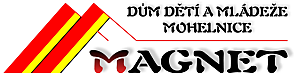 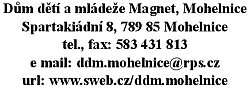                                O b j e d n á v k a  č . 13 /2021 Dodavatel                                         Z + M Partner, spol. s r.o.                                                          Valchařská 3261/17                                                         702 00  O s t r a v a                                                          IČO: 41032004Objednáváme tímto 10 ks mk2k3fd/a - Apple iPad Wi-Fi 64GB Space Gray (2021) + 10 ks ochranné flip pouzdra pro iPad 10.2.2019/2020 Black v celkové ceně s DPH 104 786,00 Kč.Fakturujte na  adresu:                                                                                                         Dům dětí a mládeže Magnet, Mohelnice                                       Spartakiádní 8                                      789 85 MohelniceČíslo účtu :                   21038841/0100                                      KB MohelniceIČO :                             00853020Vyřizuje : Alena Junková  č.tel. 583 431 813                                            ekonom                              razítko:   6.12.2021      Alena Junková                                  6.12. 2021 Mgr. Dagmar Tkáčová………………………………………………..                                           …………………………………………………                                                                                                     datum a podpis správce rozpočtu                                                datum a podpis příkazce operace                                                                                              a hlavní účetníPotvrzení objednávky od dodavatele: Potvrzujeme dodání výše objednaného zboží.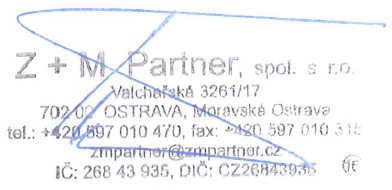 V Ostravě dne:                                                  razítko a podpis: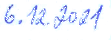 